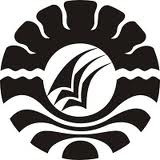 SKRIPSIPERBANDINGAN PENERAPAN MODEL PEMBELAJARAN KOOPERATIF TIPE MAKE A MATCH DENGAN MODELPEMBELAJARAN KOOPERATIF TIPE PAIR CHECKTERHADAP HASIL BELAJAR IPA SISWA KELAS IV DI SDN GUNUNG SARI 1KECAMATAN RAPPOCINIKOTA MAKASSARNURWULANDARIPROGRAM STUDI PENDIDIKAN GURU SEKOLAH DASARFAKULTAS ILMU PENDIDIKANUNIVERSITAS NEGERI MAKASSAR2017